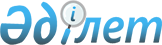 Темір аудандық мәслихатының 2022 жылғы 29 желтоқсандағы № 292 "2023–2025 жылдарға арналған Тасқопа ауылдық округ бюджетін бекіту туралы" шешіміне өзгерістер енгізу туралы
					
			Мерзімі біткен
			
			
		
					Ақтөбе облысы Темір аудандық мәслихатының 2023 жылғы 14 қарашадағы № 101 шешімі. Мерзімі өткендіктен қолданыс тоқтатылды
      Темір аудандық мәслихаты ШЕШТІ:
      1. Темір аудандық мәслихатының 2022 жылғы 29 желтоқсандағы № 292 "2023–2025 жылдарға арналған Тасқопа ауылдық округ бюджетін бекіту туралы" шешіміне мынадай өзгерістер енгізілсін:
      1–тармақ жаңа редакцияда жазылсын:
      "1. 2023–2025 жылдарға арналған Тасқопа ауылдық округ бюджеті осы шешімдегі 1, 2 және 3–қосымшаларға сәйкес, оның ішінде 2023 жылға мынадай
      көлемдерде бекітілсін:
      1) кірістер – 44 578 мың теңге, оның ішінде:
      салықтық түсімдер – 3 094 мың теңге;
      салықтық емес түсімдер – 70 мың теңге;
      негізгі капиталды сатудан түсетін түсімдер – 126 мың тенге;
      трансферттер түсімдері – 41 288 мың теңге, оның ішінде:
      субвенция – 28 801 мың теңге;
      2) шығындар – 44 679,3 мың теңге;
      3) таза бюджеттік кредиттеу – 0 теңге, оның ішінде:
      бюджеттік кредиттер – 0 теңге;
      бюджеттік кредиттерді өтеу – 0 теңге;
      4) қаржы активтерімен жасалатын операциялар бойынша сальдо – 0 теңге, оның ішінде:
      қаржы активтерін сатып алу – 0 теңге;
      мемлекеттің қаржы активтерін сатудан түсетін түсімдер – 0 теңге;
      5) бюджет тапшылығы (профициті) – -101,3 мың теңге;
      6) бюджет тапшылығын қаржыландыру (профицитін пайдалану) – 101,3 мың теңге, оның ішінде:
      қарыздар түсімі – 0 теңге;
      қарыздарды өтеу – 0 теңге;
      бюджет қаражатының пайдаланылатын қалдықтары – 101,3 мың теңге.";
      5–тармақ жаңа редакцияда жазылсын:
      "5. 2023 жылға арналған Тасқопа ауылдық округ бюджетінде аудандық бюджеттен 12 487 мың тенге сомасында ағымдағы нысаналы трансферттердің түсімдері ескерілсін.
      Ағымдағы нысаналы трансферттердің аталған сомаларын бөлу Тасқопа ауылдық округ әкімінің шешімі негізінде айқындалады.".
      2. Көрсетілген шешімдегі 1–қосымша осы шешімдегі қосымшаға сәйкес жаңа редакцияда жазылсын.
      3. Осы шешім 2023 жылғы 1 қаңтардан бастап қолданысқа енгізіледі. 2023 жылға арналған Тасқопа ауылдық округ бюджеті
					© 2012. Қазақстан Республикасы Әділет министрлігінің «Қазақстан Республикасының Заңнама және құқықтық ақпарат институты» ШЖҚ РМК
				
      Темір аудандық мәслихатының төрағасы 

Б. Шаимов
Темір аудандық мәслихатының 2023 жылғы 14 қарашадағы № 101 шешіміне қосымшаТемір аудандық мәслихатының 2022 жылғы 29 желтоқсандағы № 292 шешіміне 1–қосымша
Санаты
Санаты
Санаты
Санаты
Сомасы (мың теңге)
Сыныбы
Сыныбы
Сыныбы
Сомасы (мың теңге)
Кіші сыныбы
Кіші сыныбы
Сомасы (мың теңге)
Атауы
Сомасы (мың теңге)
I. Кірістер
44 578
1
Салықтық түсімдер
3 094
01
Табыс салығы
1 723
2
Жеке табыс салығы
1 723
04
Меншiкке салынатын салықтар
1 294
1
Мүлiкке салынатын салықтар
73
3
Жер салығы
5
4
Көлiк құралдарына салынатын салық
1 072
5
Бірыңғай жер салығы
144
05
Тауарларға, жұмыстарға және көрсетілетін қызметтерге салынатын iшкi салықтар 
77
3
Табиғи және басқа да ресурстарды пайдаланғаны үшiн түсетiн түсiмдер
77
2
Салықтық емес түсiмдер
70
06
Басқа да салықтық емес түсiмдер
70
1
Басқа да салықтық емес түсiмдер
70
3
Негізгі капиталды сатудан түсетін түсімдер
126
03
Жердi және материалдық емес активтердi сату
126
1
Жерді сату
126
4
Трансферттердің түсімдері
41 288
02
Мемлекеттiк басқарудың жоғары тұрған органдарынан түсетiн трансферттер
41 288
3
Аудандардың (облыстық маңызы бар қаланың) бюджетінен трансферттер
41 288
Функционалдық топ
Функционалдық топ
Функционалдық топ
Функционалдық топ
Функционалдық топ
Сомасы (мың теңге)
Кіші функция
Кіші функция
Кіші функция
Кіші функция
Сомасы (мың теңге)
ББ әкімшісі
ББ әкімшісі
ББ әкімшісі
Сомасы (мың теңге)
Бағдарлама
Бағдарлама
Сомасы (мың теңге)
Атауы
Сомасы (мың теңге)
II. Шығындар
44 679,3
01
Жалпы сипаттағы мемлекеттiк көрсетілетін қызметтер
34 669,7
1
Мемлекеттiк басқарудың жалпы функцияларын орындайтын өкiлдi, атқарушы және басқа органдар
34 669,7
124
Аудандық маңызы бар қала, ауыл, кент, ауылдық округ әкімінің аппараты
34 669,7
001
Аудандық маңызы бар қала, ауыл, кент, ауылдық округ әкімінің қызметін қамтамасыз ету жөніндегі қызметтер
33 969,7
022
Мемлекеттік органның күрделі шығыстары
700
07
Тұрғын үй-коммуналдық шаруашылық
6 005
3
Елді-мекендерді көркейту
6 005
124
Аудандық маңызы бар қала, ауыл, кент, ауылдық округ әкімінің аппараты
6 005
008
Елді мекендердегі көшелерді жарықтандыру
2 005
009
Елді мекендердің санитариясын қамтамасыз ету
1 000
011
Елді мекендерді абаттандыру мен көгалдандыру
3 000
13
Басқалар
4 000
9
Басқалар
4 000
124
Аудандық маңызы бар қала, ауыл, кент, ауылдық округ әкімінің аппараты
4 000
040
Өңірлерді дамытудың 2025 жылға дейінгі мемлекеттік бағдарламасы шеңберінде өңірлерді экономикалық дамытуға жәрдемдесу бойынша шараларды іске асыруға ауылдық елді мекендерді жайластыруды шешуге арналған іс-шараларды іске асыру
4 000
15
Трансферттер
4,6
1
Трансферттер
4,6
124
Аудандық маңызы бар қала, ауыл, кент, ауылдық округ әкімінің аппараты
4,6
048
Пайдаланылмаған (толық пайдаланылмаған) нысаналы трансферттерді қайтару
4,6
ІІІ.Таза бюджеттік кредиттеу
0
Бюджеттік кредиттер
0
Санаты
Санаты
Санаты
Санаты
Сомасы (мың теңге)
Сыныбы
Сыныбы
Сыныбы
Сомасы (мың теңге)
Кіші сыныбы
Кіші сыныбы
Сомасы (мың теңге)
Атауы
Сомасы (мың теңге)
5
Бюджеттік кредиттерді өтеу
0
01
Бюджеттік кредиттерді өтеу
0
1
Мемлекеттік бюджеттен берілген бюджеттік кредиттерді өтеу
0
Функционалдық топ
Функционалдық топ
Функционалдық топ
Функционалдық топ
Функционалдық топ
Сомасы (мың теңге)
Кіші функция
Кіші функция
Кіші функция
Кіші функция
Сомасы (мың теңге)
ББ әкімшісі
ББ әкімшісі
ББ әкімшісі
Сомасы (мың теңге)
Бағдарлама
Бағдарлама
Сомасы (мың теңге)
Атауы
Сомасы (мың теңге)
IV. Қаржы активтерімен жасалатын операциялар бойынша сальдо
0
V. Бюджет тапшылығы (профициті)
-101,3
VІ. Бюджет тапшылығын қаржыландыру (профицитін пайдалану)
101,3
Санаты
Санаты
Санаты
Санаты
Сомасы (мың теңге)
Сыныбы
Сыныбы
Сыныбы
Сомасы (мың теңге)
Кіші сыныбы
Кіші сыныбы
Сомасы (мың теңге)
Атауы
Сомасы (мың теңге)
8
Бюджет қаражатының пайдаланылатын қалдықтары
101,3
01
Бюджет қаражаты қалдықтары
101,3
1
Бюджет қаражатының бос қалдықтары
101,3